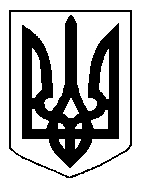 БІЛОЦЕРКІВСЬКА МІСЬКА РАДА	КИЇВСЬКОЇ ОБЛАСТІ	Р І Ш Е Н Н Я
від  25 жовтня  2018 року                                                                        № 2998-59-VIIПро припинення терміну дії договору оренди землі Товариству з обмеженою відповідальністю фірмі «ГОТЕЛЬ «КИЇВ»Розглянувши звернення депутата міської ради від 26 вересня 2018 року, заяву Товариству з обмеженою відповідальністю фірми «ГОТЕЛЬ «КИЇВ»  від 18 вересня 2018 року №4604, відповідно до ст. ст. 12, п. е) ч. 1  ст. 141  Земельного кодексу України, ст. 31 Закону України «Про оренду землі», п.34 ч.1 ст. 26 Закону України «Про місцеве самоврядування в Україні», міська рада вирішила:1.Припинити договір оренди землі з Товариством з обмеженою відповідальністю фірмою «ГОТЕЛЬ «КИЇВ» під розміщення ринку «Оберіг» за адресою: вулиця Крижанівського, 3,  площею 0,2880 га  з кадастровим номером:  3210300000:02:034:0015, який укладений 06 серпня  2013 року №69 на  підставі підпункту 7.3 пункту 7 рішення міської ради від 25 квітня 2013 року  №951-41-VI  «Про оформлення правовстановлюючих документів на земельні ділянки юридичним особам та фізичним особам - підприємцям» та зареєстрований в Державному реєстрі речових прав на нерухоме майно  як інше речове право від 16.11.2013 року №3664716, відповідно до п. е) ч. 1 ст. 141 Земельного кодексу України, а саме: набуття іншою особою права власності на жилий будинок, будівлю або споруду, які розташовані на земельній ділянці.2.Особі, зазначеній в цьому рішенні звернутися до управління регулювання земельних відносин Білоцерківської міської ради для укладання додаткової угоди про припинення договору оренди землі від 06 серпня  2013 року №69 відповідно до даного рішення, а також оформити інші документи, необхідні для вчинення цієї угоди.3.Особі, зазначеній в цьому рішенні, зареєструвати припинення права оренди земельної ділянки в порядку, визначеному чинним законодавством України.4. Контроль за виконанням цього рішення покласти на постійну комісію з питань  земельних відносин та земельного кадастру, планування території, будівництва, архітектури, охорони пам’яток, історичного середовища та благоустрою.Міський голова                                          	                                                     Г. Дикий